16 Days of Activism and Global Day of Action 2020 Downloadable BookmarkThis prayer bookmark can be printed out, cut out, folded and stuck to make a double sided bookmark. Use it to reflect on how you want to respond to our 16 Days of Activism campaign this year.With thanks to Mothers’ Union in All-Ireland for this wonderful resource. 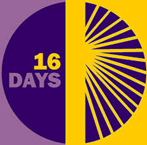 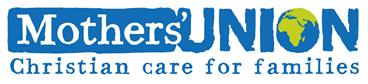 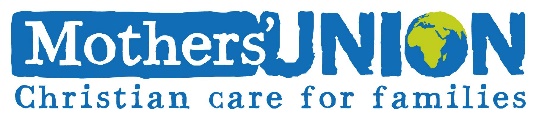 